Об утверждении Положения о контроле за соответствиемрасходов лиц, замещающих муниципальные должности, должности муниципальной службы, руководителей муниципальных учреждений Завитинского муниципального округа их доходамВ соответствии с Федеральными законами от 25.12.2008 № 273-ФЗ «О противодействии коррупции», от 03.12.2012 № 230-ФЗ «О контроле за соответствием расходов лиц, замещающих государственные должности, и иных лиц их доходам», от 02.03.2007 № 25-ФЗ «О муниципальной службе в Российской Федерации», Указом Президента Российской Федерации от 02.04.2013 № 310 «О мерах по реализации отдельных положений Федерального закона «О контроле за соответствием расходов лиц, замещающих государственные должности, и иных лиц их доходам», Законом Амурской области от 08.04.2009 № 191-ОЗ «О мерах по противодействию коррупции в Амурской области», постановлением губернатора Амурской области от 06.03.2014 № 56 «Об утверждении Положения о контроле за соответствием расходов лиц, замещающих государственные должности области, должности государственной гражданской службы области, и иных лиц их доходам»п о с т а н о в л я ю:1. Утвердить прилагаемое Положение о контроле за соответствием расходов лиц, замещающих муниципальные должности, должности муниципальной службы, руководителей муниципальных учреждений Завитинского муниципального округа их доходам.2. Признать утратившими силу постановления главы Завитинского района: от 24.12.2014 № 475, от 19.12.2018 № 490.3. Настоящее постановление подлежит официальному опубликованию.4. Контроль за исполнением настоящего постановления оставляю за собой.Глава Завитинского муниципального округа						          С.С.ЛиневичИсполнитель:Начальник общего отдела администрации Завитинского муниципального округа И.В.АносоваСогласовано:Главный специалист – юрисконсульт отдела по правовым и социальным вопросам администрации Завитинского муниципального округа Л.В.КапустинаЗаместитель главы администрации Завитинского муниципального округа по работе с территориями Е.В.РозенкоПриложениеУТВЕРЖДЕНОпостановлением главы Завитинского муниципального округа  от 10.06.2022 № 511Положение о контроле за соответствием расходов лиц, замещающих муниципальные должности, должности муниципальной службы, руководителей муниципальных учреждений Завитинского муниципального округа их доходам1. Настоящее Положение в целях противодействия коррупции определяет порядок принятия решения об осуществлении контроля за соответствием расходов лица, замещающего муниципальную должность, должность муниципальной службы, руководителя муниципального учреждения Завитинского муниципального округа, расходов его супруги (супруга) и несовершеннолетних детей доходу данного лица и его супруги (супруга) (далее - контроль за расходами).2. Настоящее Положение определяет порядок осуществления контроля за расходами:а) лиц, замещающих:муниципальные должности;должности муниципальной службы, осуществление полномочий по которым влечет за собой обязанность представлять сведения о своих доходах, об имуществе и обязательствах имущественного характера, а также сведения о доходах, об имуществе и обязательствах имущественного характера своих супруги (супруга) и несовершеннолетних детей;руководителей муниципальных учреждений Завитинского муниципального округа;б) супруги (супруга) и несовершеннолетних детей лиц, замещающих должности, указанные в подпункте «а» настоящего пункта.3. Лицо, замещающее одну из должностей, указанных в подпункте «а» пункта 2 настоящего Положения, обязано ежегодно в сроки, установленные для представления сведений о доходах, об имуществе и обязательствах имущественного характера, представлять сведения о своих расходах, а также о расходах своих супруги (супруга) и несовершеннолетних детей по каждой сделке по приобретению земельного участка, другого объекта недвижимости, транспортного средства, ценных бумаг (долей участия, паев в уставных (складочных) капиталах организаций), цифровых финансовых активов, цифровой валюты, совершенной им, его супругой (супругом) и (или) несовершеннолетними детьми в течение календарного года, предшествующего году представления сведений (далее- отчетный период), если общая сумма таких сделок превышает общий доход данного лица и его супруги (супруга) за три последних года, предшествующих отчетному периоду, и об источниках получения средств, за счет которых совершены эти сделки.4. Сведения, указанные в пункте 3 настоящего Положения, представляются в порядке и сроки, установленные нормативными правовыми актами Президента Российской Федерации, нормативными правовыми актами федеральных органов исполнительной власти, законами и иными нормативными правовыми актами Амурской области, муниципальными нормативными правовыми актами для представления сведений о доходах, об имуществе и обязательствах имущественного характера, с учетом особенностей, установленных Федеральным законом от 03.12.2012 № 230-ФЗ «О контроле за соответствием расходов лиц, замещающих государственные должности, и иных лиц их доходам» (далее – Федеральный закон о контроле за расходами).5. Основанием для принятия решения об осуществлении контроля за расходами лица, замещающего одну из должностей, указанных в подпункте «а» пункта 2 настоящего Положения, а также за расходами его супруги (супруга) и несовершеннолетних детей является достаточная информация о том, что данным лицом, его супругой (супругом) и (или) несовершеннолетними детьми в течение отчетного периода совершены сделки (совершена сделка) по приобретению земельного участка, другого объекта недвижимости, транспортного средства, ценных бумаг (долей участия, паев в уставных (складочных) капиталах организаций), цифровых финансовых активов, цифровой валюты на общую сумму, превышающую общий доход данного лица и его супруги (супруга) за три последних года, предшествующих отчетному периоду. Указанная информация в письменной форме может быть представлена в установленном порядке:1) правоохранительными органами, иными государственными органами, органами местного самоуправления, работниками (сотрудниками) подразделений по профилактике коррупционных и иных правонарушений и должностными лицами государственных органов, органов местного самоуправления;2) постоянно действующими руководящими органами политических партий и зарегистрированных в соответствии с законом иных общероссийских общественных объединений, не являющихся политическими партиями;3) Общественной палатой Российской Федерации;4) общероссийскими средствами массовой информации.5.1. Информация анонимного характера не может служить основанием для принятия решения об осуществлении контроля за расходами лиц, замещающих или замещавших должности, указанные в подпункте «а» пункта 2 настоящего Положения, а также за расходами их супруг (супругов) и несовершеннолетних детей.6. Уведомление о принятом решении лиц, указанных в пункте 5 настоящего Положения, осуществляется в соответствии с частью 3 статьи 4 Федерального закона о контроле за расходами.7. Контроль за расходами лица, замещающего или замещавшего одну из должностей, указанных в подпункте «а» пункта 2 настоящего Положения, а также за расходами его супруги (супруга) и несовершеннолетних детей включает в себя:1) истребование от данного лица сведений:о его расходах, а также о расходах его супруги (супруга) и несовершеннолетних детей по каждой сделке по приобретению земельного участка, другого объекта недвижимости, транспортного средства, ценных бумаг (долей участия, паев в уставных (складочных) капиталах организаций), цифровых финансовых активов, цифровой валюты, совершенной им, его супругой (супругом) и (или) несовершеннолетними детьми в течение отчетного периода, если общая сумма таких сделок превышает общий доход данного лица и его супруги (супруга) за три последних года, предшествующих отчетному периоду;об источниках получения средств, за счет которых совершена вышеуказанная сделка;2) проверку достоверности и полноты сведений, предусмотренных пунктом 3 настоящего Положения и подпунктом 1 настоящего пункта;3) определение соответствия расходов данного лица, а также расходов его супруги (супруга) и несовершеннолетних детей по каждой сделке по приобретению земельного участка, другого объекта недвижимости, транспортных средств, ценных бумаг (долей участия, паев в уставных (складочных) капиталах организаций), цифровых финансовых активов, цифровой валюты их общему доходу.8. Глава Завитинского муниципального округа либо уполномоченное им должностное лицо принимает решение об осуществлении контроля за расходами лиц, замещающих должности, указанные в подпункте «а» пункта 2 настоящего Положения, а также за расходами их супруг (супругов) и несовершеннолетних детей.Указанное решение принимается отдельно в отношении каждого лица, указанного в пункте 2 настоящего Положения, и оформляется в письменной форме.9. Должностное лицо администрации Завитинского муниципального округа, ответственное за работу по профилактике коррупционных и иных правонарушений, осуществляет контроль за расходами лиц, замещающих должности, указанные в подпункте «а» пункта 2  настоящего Положения, а также за расходами их супруг (супругов) и несовершеннолетних детей.Указанное должностное лицо не позднее чем через два рабочих дня со дня получения решения об осуществлении контроля за расходами  лица, замещающего одну из должностей, указанных в подпункте «а» пункта 2 настоящего Положения, а также за расходами его супруги (супруга) и несовершеннолетних детей обязано уведомить его в письменной форме о принятом решении и о необходимости представить сведения, предусмотренные подпунктом 1 пункта 7 настоящего Положения.В уведомлении должна содержаться информация о порядке представления и проверки достоверности и полноты этих сведений. В случае, если лицо, замещающее одну из должностей, указанных в подпункте «а» пункта 2 настоящего Положения, обратилось с ходатайством о проведении с ним беседы по вопросам, связанным с осуществлением контроля за его расходами, а также за расходами его супруги (супруга) и несовершеннолетних детей, с данным лицом в течении семи рабочих дней со дня поступления ходатайства (в случае наличия уважительной причины - в срок, согласованный с данным лицом) проводится беседа, в ходе которой должны быть даны разъяснения по интересующим его вопросам.10. Проверка достоверности и полноты сведений, предусмотренных пунктом 3 и подпунктом 1 пункта 7 настоящего Положения, осуществляется должностным лицом, ответственным за профилактику коррупционных и иных правонарушений, в порядке, устанавливаемом Президентом Российской Федерации, самостоятельно или путем направления запроса в федеральные органы исполнительной власти, уполномоченные на осуществление оперативно-розыскной деятельности, о представлении имеющейся у них информации о доходах, расходах, об имуществе и обязательствах имущественного характера лица, представившего такие сведения, его супруги (супруга) и несовершеннолетних детей.11. Сведения, предусмотренные пунктом 3 и подпунктом 1 пункта 7 настоящего Положения и представленные в соответствии с Федеральным законом о контроле за расходами, относятся к информации ограниченного доступа. Если федеральным законом такие сведения отнесены к сведениям, составляющим государственную тайну, они подлежат защите в соответствии с законодательством Российской Федерации о государственной тайне. Не допускается использование данных сведений для установления либо определения платежеспособности лица, представившего такие сведения, а также платежеспособности его супруги (супруга) и несовершеннолетних детей, для сбора в прямой или косвенной форме пожертвований (взносов) в фонды общественных объединений, религиозных и иных организаций либо в пользу физических лиц.Лица, виновные в разглашении вышеуказанных сведений либо в использовании этих сведений в целях, не предусмотренных федеральными законами, несут ответственность, установленную законодательством Российской Федерации.12. Представленные сведения об источниках получения средств, за счет которых совершены сделки (совершена сделка) по приобретению земельного участка, другого объекта недвижимости, транспортного средства, ценных бумаг (долей участия, паев в уставных (складочных) капиталах организаций), цифровых финансовых активов, цифровой валюты, если общая сумма таких сделок превышает общий доход лица, замещающего одну из должностей, указанных в подпункте «а» пункта 2 настоящего Положения, и его супруги (супруга) за три последних года, предшествующих отчетному периоду, размещаются в информационно-телекоммуникационной сети «Интернет» на официальном сайте администрации Завитинского  муниципального округа и представляются для опубликования средствам массовой информации в порядке, определяемом нормативными правовыми актами Президента Российской Федерации, иными нормативными правовыми актами Российской Федерации и нормативными актами Банка России, с соблюдением законодательства Российской Федерации о государственной тайне и защите персональных данных.13. Лицо, замещающее или замещавшее одну из должностей, указанных в подпункте «а» пункта 2 настоящего Положения, в связи с осуществлением контроля за его расходами, а также за расходами его супруги (супруга) и несовершеннолетних детей обязано представлять сведения, предусмотренные подпунктом 1 пункта 7 настоящего Положения. 14. Лицо, замещающее одну из должностей, указанных в подпункте «а» пункта 2 настоящего Положения, в связи с осуществлением контроля за его расходами, а также за расходами его супруги (супруга) и несовершеннолетних детей вправе:1) давать пояснения в письменной форме:в связи с истребованием сведений, предусмотренных подпунктом 1 пункта 7 настоящего Положения;в ходе проверки достоверности и полноты сведений, предусмотренных пунктом 3 и подпунктом 1 пункта 7 настоящего Положения, и по ее результатам;об источниках получения средств, за счет которых им, его супругой (супругом) и (или) несовершеннолетними детьми совершена сделка, указанная в подпункте 1 пункта 7 настоящего Положения;2) представлять дополнительные материалы и давать по ним пояснения в письменной форме;3) обращаться с ходатайством к должностному лицу, ответственному за профилактику коррупционных и иных правонарушений, о проведении с ним беседы по вопросам, связанным с осуществлением контроля за его расходами, а также за расходами его супруги (супруга) и несовершеннолетних детей. Ходатайство подлежит обязательному удовлетворению.15. Лицо, замещающее одну из должностей, указанных в подпункте «а» пункта 2 настоящего Положения, на период осуществления контроля за его расходами, а также за расходами его супруги (супруга) и несовершеннолетних детей может быть в установленном порядке отстранено от замещаемой должности на срок, не превышающий шестидесяти дней со дня принятия решения об осуществлении такого контроля. Указанный срок может быть продлен до девяноста дней лицом, принявшим решение об осуществлении контроля за расходами. На период отстранения от замещаемой должности денежное содержание (заработная плата) по замещаемой должности сохраняется.16. Должностное лицо, ответственное за профилактику коррупционных и иных правонарушений, обязано:1) осуществлять анализ поступающих в соответствии с Федеральным законом  о контроле  за расходами и Федеральным  законом от 25.12.2008 № 273 «О противодействии коррупции» сведений о доходах, расходах, об имуществе и обязательствах имущественного характера лица, замещающего одну из должностей, указанных в подпункте «а» пункта 2 настоящего Положения, его супруги (супруга) и несовершеннолетних детей;2) принимать сведения, представляемые в соответствии с пунктом 3 настоящего Положения.17. Должностное лицо, ответственное за профилактику коррупционных и иных правонарушений, при осуществлении контроля за расходами лица, замещающего одну из должностей, указанных в подпункте «а» пункта 2 настоящего Положения, а также за расходами его супруги (супруга) и  несовершеннолетних детей обязано:1) истребовать от данного лица сведения, предусмотренные подпунктом 1 пункта 7 настоящего Положения;2) провести с ним беседу в случае поступления ходатайства о проведении с ним беседы по вопросам, связанным с осуществлением контроля за его расходами, а также за расходами его супруги (супруга) и несовершеннолетних детей.18. Должностное лицо, ответственное за профилактику коррупционных и иных правонарушений, при осуществлении контроля за расходами лица, замещающего одну из должностей, указанных в подпункте «а» пункта 2 настоящего Положения, а также за расходами его супруги (супруга) и несовершеннолетних детей вправе:1) проводить по своей инициативе беседу с данным лицом;2) изучать поступившее от данного лица дополнительные материалы;3) получать от данного лица пояснения по представленным им сведениям и материалам;4) направлять в установленном порядке  запросы в органы прокуратуры Российской Федерации, иные федеральные государственные органы, государственные органы Амурской области, территориальные органы федеральных органов исполнительной власти, органы местного самоуправления, общественные объединения и иные организации об имеющейся у них информации о доходах, расходах, об имуществе и  обязательствах имущественного характера данного лица, его супруги (супруга)  и несовершеннолетних детей, а также об источниках  получения расходуемых средств. Полномочия должностного лица, ответственного за профилактику коррупционных и иных правонарушений, в части направления запросов, указанных в настоящем пункте, определяются Президентом Российской Федерации;5) наводить справки у физических лиц и получать от них с их согласия информацию.19. Доклад о результатах осуществления контроля за расходами лица, замещающего одну из должностей, указанных в подпункте «а» пункта 2 настоящего Положения, а также за расходами его супруги (супруга) и несовершеннолетних детей представляется должностным лицом, ответственным за профилактику коррупционных и иных правонарушений, лицу, принявшему решение об осуществлении контроля за расходами.20. Лицо принявшее решение об осуществлении контроля за расходами лица, замещающего одну из должностей, указанных в подпункте «а» пункта 2 настоящего Положения, а также за расходами его супруги (супруга) и несовершеннолетних детей, может предложить комиссии по соблюдению требований к служебному поведению муниципальных служащих администрации Завитинского муниципального округа, её структурных подразделений, руководителей муниципальных учреждений Завитинского муниципального округа и урегулированию конфликта интересов рассмотреть результаты, полученные в ходе осуществления контроля за расходами, на ее заседании.21. Лицо, замещающее одну из должностей, указанных в подпункте «а» пункта 2 настоящего Положения, должно быть проинформировано с соблюдением законодательства Российской Федерации о государственной тайне о результатах контроля за его расходами, а также за расходами его супруги (супруга) и несовершеннолетних детей.22. Информация о результатах контроля за расходами лица, замещавшего одну из должностей, указанных в подпункте «а» пункта 2 настоящего Положения, а также за расходами его супруги (супруга) и несовершеннолетних детей направляется данному лицу по его последнему известному месту жительства в Российской Федерации.23. Должностное лицо, ответственное за профилактику коррупционных и иных правонарушений, направляет информацию о результатах, полученных в ходе осуществления контроля за расходами лица, замещающего одну из должностей, указанных в подпункте «а» пункта 2 настоящего Положения, а также за расходами его супруги (супруга) и несовершеннолетних детей, с письменного согласия лица, принявшего решение об осуществлении контроля за расходами, в органы и организации (их должностным лицам), политическим партиям и общественным объединениям, в Общественную палату Российской Федерации и средства массовой  информации, которые предоставили информацию, явившуюся основанием для осуществления контроля за расходами, с соблюдением законодательства Российской Федерации о государственной тайне и о защите персональных данных и одновременно уведомляет об этом лицо, замещающее одну из должностей, указанных в подпункте «а» пункта 2 настоящего  Положения.24. Невыполнение лицом, замещающим одну из должностей, указанных в подпункте «а» пункта 2 настоящего Положения, обязанностей, предусмотренных пунктами 3 и 13 настоящего Положения, является правонарушением.25. Лицо, совершившее правонарушение, предусмотренное пунктом 24 настоящего Положения, подлежит в установленном порядке освобождению от замещаемой должности.26. В случае, если в ходе осуществления контроля за расходами лица, замещающего одну из должностей, указанных в подпункте «а» пункта 2  настоящего Положения, а также за расходами его супруги (супруга) и  несовершеннолетних детей выявлены обстоятельства, свидетельствующие о несоответствии расходов данного лица, а также расходов его супруги (супруга) и несовершеннолетних детей их общему доходу, материалы, полученные в результате осуществления контроля за расходами, в трехдневный срок после его завершения направляются лицом, принявшим решение об осуществлении контроля за расходами, в органы прокуратуры Российской Федерации.27. В случае, если в ходе осуществления контроля за расходами лица, замещающего или замещавшего одну из должностей, указанных в подпункте «а» пункта 2 настоящего Положения, а также за расходами его супруги (супруга) и  несовершеннолетних детей выявлены признаки преступления, административного или иного правонарушения, материалы, полученные в результате осуществления контроля за расходами, в трехдневный срок после его  завершения направляются лицом, принявшим решение об осуществлении контроля за расходами, в государственные органы в соответствии с их компетенцией.28. В случае, если в ходе осуществления контроля за расходами лица, замещающего одну из должностей, указанных в подпункте «а» пункта 2 настоящего Положения, а также за расходами его супруги (супруга) и несовершеннолетних детей данное лицо было освобождено от замещаемой должности, должностное лицо, ответственное за профилактику коррупционных и иных правонарушений, представляет доклад о невозможности завершить  такой контроль в связи с освобождением данного лица от замещаемой должности или его увольнением лицу, принявшему решение об осуществлении контроля за расходами.29. Материалы, полученные в ходе осуществления контроля за расходами лица, замещающего одну из должностей, указанных в подпункте «а» пункта 2 настоящего Положения, а также за расходами его супруги (супруга) и несовершеннолетних детей, в том числе доклад о невозможности завершить такой контроль в связи с освобождением данного лица от замещаемой должности или его увольнением, в тридцатидневный срок после его освобождения от должности или увольнения направляются лицом, принявшим  решение об осуществлении этого контроля, в органы прокуратуры Российской Федерации.АДМИНИСТРАЦИЯ ЗАВИТИНСКОГО МУНИЦИПАЛЬНОГО ОКРУГА ГЛАВА ЗАВИТИНСКОГО МУНИЦИПАЛЬНОГО ОКРУГАП О С Т А Н О В Л Е Н И Еот 10.06.2022					                	                                 № 511г. Завитинск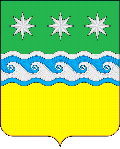 